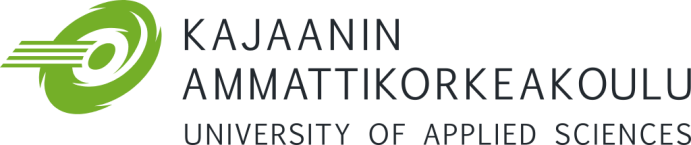 Internationality Passport Application FormInternationality Passport Application FormName of ApplicantName of ApplicantName of ApplicantGroupGroupGroupI have accomplished at least 20 credits of internationalisation studies and wish to apply for an Internationality Passport to be enclosed with my degree certificate based on the following studies:I have accomplished at least 20 credits of internationalisation studies and wish to apply for an Internationality Passport to be enclosed with my degree certificate based on the following studies:I have accomplished at least 20 credits of internationalisation studies and wish to apply for an Internationality Passport to be enclosed with my degree certificate based on the following studies:I have accomplished at least 20 credits of internationalisation studies and wish to apply for an Internationality Passport to be enclosed with my degree certificate based on the following studies:I have accomplished at least 20 credits of internationalisation studies and wish to apply for an Internationality Passport to be enclosed with my degree certificate based on the following studies:I have accomplished at least 20 credits of internationalisation studies and wish to apply for an Internationality Passport to be enclosed with my degree certificate based on the following studies:I have accomplished at least 20 credits of internationalisation studies and wish to apply for an Internationality Passport to be enclosed with my degree certificate based on the following studies:I have accomplished at least 20 credits of internationalisation studies and wish to apply for an Internationality Passport to be enclosed with my degree certificate based on the following studies:   International student exchange   International student exchange   International student exchange   International student exchange   International student exchange   International student exchange   International student exchangeDestination organisation, country and accomplished credits:Destination organisation, country and accomplished credits:Destination organisation, country and accomplished credits:Destination organisation, country and accomplished credits:Destination organisation, country and accomplished credits:Destination organisation, country and accomplished credits:   International trainee exchange   International trainee exchange   International trainee exchange   International trainee exchange   International trainee exchange   International trainee exchange   International trainee exchangeDestination organisation, country and accomplished credits Destination organisation, country and accomplished credits Destination organisation, country and accomplished credits Destination organisation, country and accomplished credits Destination organisation, country and accomplished credits Destination organisation, country and accomplished credits    Language studies    Language studies    Language studies    Language studies    Language studies    Language studies    Language studies Languages and number of credits Languages and number of credits Languages and number of credits Languages and number of credits Languages and number of credits Languages and number of credits   Internationalisation studies delivered in Finnish   Internationalisation studies delivered in Finnish   Internationalisation studies delivered in Finnish   Internationalisation studies delivered in Finnish   Internationalisation studies delivered in Finnish   Internationalisation studies delivered in Finnish   Internationalisation studies delivered in Finnish Course names and number of creditsCourse names and number of creditsCourse names and number of creditsCourse names and number of creditsCourse names and number of creditsCourse names and number of credits   Courses or studies accomplished in a foreign language    Courses or studies accomplished in a foreign language    Courses or studies accomplished in a foreign language    Courses or studies accomplished in a foreign language    Courses or studies accomplished in a foreign language    Courses or studies accomplished in a foreign language    Courses or studies accomplished in a foreign language Course names and number of creditsCourse names and number of creditsCourse names and number of creditsCourse names and number of creditsCourse names and number of creditsCourse names and number of credits  International tutoring (maximum 3 credits)  International tutoring (maximum 3 credits)  International tutoring (maximum 3 credits)  International tutoring (maximum 3 credits)  International tutoring (maximum 3 credits)  International tutoring (maximum 3 credits)  International tutoring (maximum 3 credits)  International tutoring (maximum 3 credits)Applicant’s signatureApplicant’s signatureApplicant’s signatureApplicant’s signatureGraduation on      /     20      Graduation on      /     20      Please bring/send the form to the International Office Please bring/send the form to the International Office Please bring/send the form to the International Office Please bring/send the form to the International Office Please bring/send the form to the International Office Please bring/send the form to the International Office Please bring/send the form to the International Office Please bring/send the form to the International Office 